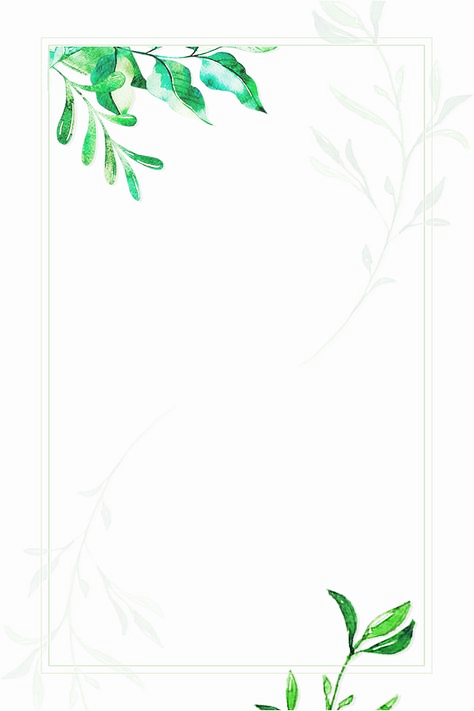 コダーイ芸術教育研究所文学の会日　時　：　２０２2年２月１2日（土） 午後２時００分～４時３０分講　師　：　バログ・マールトン氏場　所　：　コダーイ芸術教育研究所（日暮里）会　費　：　３,０００円定　員　：　３０名　（定員になりしだい締切ります）締切り　：　２０２2年1月31日（月）この申込書をＦＡＸしてください（03-3805-2247） 文学の会※上記の申込書をＦＡＸし、参加費を郵便振替にてお振込みください。振込通信欄に「文学の会」と必ず明記してください。入金確認が出来次第、申込完了といたします。満員の場合は、お断りのお電話をいたしますが、ない場合は受け付けておりますので当日会場へお越しください。　【振込番号00190-7-66121】ＮＰＯコダーイ芸術教育研究所問合せ：コダーイ芸術教育研究所TEL：03-3805-2246　FAX：03-3805-2247申込者氏名職場名電話番号職場自宅ＦＡＸ職場自宅